Data Destruction RequirementsUnless the Washington State Office of the Chief Information Officer IT Standards require a different method for the destruction of data or confidential information, data and confidential information approved for destruction above, must be destroyed as follows, per Exhibit A of your contract.Send requests and destruction certification to dcyf.contractdatabreach@dcyf.wa.gov.Specific Data to be Destroyed (Use Additional Forms if Needed)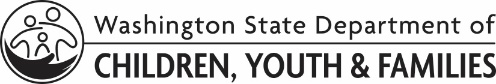 CONTRACT AND PROCUREMENT OFFICEREQUEST/CERTIFICATION OF DATA DISPOSITION Contract & Procurement Office Use ONLYCONTRACT AND PROCUREMENT OFFICEREQUEST/CERTIFICATION OF DATA DISPOSITIONRequest Number           Date Received:Reviewed by                        Date:Approved by                         Date:Denied by                             Date:REQUEST FOR DATA DESTRUCTIONREQUEST FOR DATA DESTRUCTIONThe Contactor hereby requests that the following DCYF Data be destroyed per the requirements stated belowThe Contactor hereby requests that the following DCYF Data be destroyed per the requirements stated belowCONTRACTOR/AGENCY NAME:                                                                                DATE:       CONTRACTOR/AGENCY NAME:                                                                                DATE:       DATA FORMAT:  Electronic        Paper      Both  TIME PERIOD OF DATA:  Greater than 6-years:                                                        Less than 6-years:         LIST OF DATA SETS/RECORDS TO BE DESTROYEDUse provided sheet to list all data sets/records that are to be destroyed. This includes contract number, case names, and dates of records (Month/Year)LIST OF DATA SETS/RECORDS TO BE DESTROYEDUse provided sheet to list all data sets/records that are to be destroyed. This includes contract number, case names, and dates of records (Month/Year)	Data stored on:Will be destroyed by:Server or workstation hard disks, orRemovable media (e.g. floppies, USB flash drives, portable hard disks) excluding optical discsUsing a “wipe” utility which will overwrite the Data at least three (3) times using either random or single character data, orDegaussing sufficiently to ensure that the Data cannot be reconstructed, orPhysically destroying the diskPaper documents with sensitive or Confidential Information	Recycling through a contracted firm, provided the contract with the recycler assures that the confidentiality of Data will be protected.Paper documents containing Confidential Information requiring special handling (e.g. protected health information)On-site shredding, pulping, or incinerationOptical discs (e.g. CDs or DVDs)Incineration, shredding, or completely defacing the readable surface with a coarse abrasiveMagnetic tapeDegaussing, incinerating or crosscut shreddingCERTIFICATION OF DISPOSITION/DESTRUCTIONCERTIFICATION OF DISPOSITION/DESTRUCTIONCERTIFICATION OF DISPOSITION/DESTRUCTIONCERTIFICATION OF DISPOSITION/DESTRUCTIONAll copies of any data sets as approved above, have been wiped from data storage systemsAll copies of any data sets as approved above, have been wiped from data storage systemsAll copies of any data sets as approved above, have been wiped from data storage systemsAll material and non-wiped computer media containing any DCYF data sets as approved above, have been destroyedAll material and non-wiped computer media containing any DCYF data sets as approved above, have been destroyedAll material and non-wiped computer media containing any DCYF data sets as approved above, have been destroyedAll paper copies of any data sets as approved above, have been destroyedAll paper copies of any data sets as approved above, have been destroyedAll paper copies of any data sets as approved above, have been destroyedThe Contractor hereby certifies by the signature below that the Data destruction requirements as described in this Certification of Data Destruction, have been complied with as indicated above.The Contractor hereby certifies by the signature below that the Data destruction requirements as described in this Certification of Data Destruction, have been complied with as indicated above.The Contractor hereby certifies by the signature below that the Data destruction requirements as described in this Certification of Data Destruction, have been complied with as indicated above.The Contractor hereby certifies by the signature below that the Data destruction requirements as described in this Certification of Data Destruction, have been complied with as indicated above.Contractor SignatureContractor SignatureDatePrinted NameContract NumberType of Record (Paper, Electronic)Identify Records (Case Name)Date of Records